Tento projekt„Rekonstrukce vozovky a chodníků v Zahradní ulici v městysi Cerhovice“byl realizován s finančním přispěním Středočeského kraje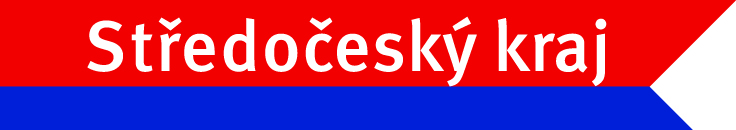 